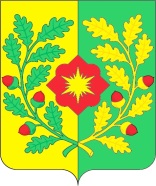 АДМИНИСТРАЦИЯ ГОРОДСКОГО ПОСЕЛЕНИЯ ПЕТРА ДУБРАВАМУНИЦИПАЛЬНОГО РАЙОНА ВОЛЖСКИЙ САМАРСКОЙ ОБЛАСТИПОСТАНОВЛЕНИЕот «24» июня 2022 года № 157Об утверждении административного регламента предоставления муниципальной услуги «Признание садового дома жилым домом жилого дома садовым домом»В соответствии с Федеральным законом от 06.10.2003 № 131-ФЗ «Об общих принципах организации местного самоуправления в Российской Федерации», Федеральным законом от 27.07.2010 № 210-ФЗ «Об организации предоставления государственных и муниципальных услуг», законом Самарской области от 12.07.2006 № 90-ГД « О градостроительной деятельности на территории Самарской области» и руководствуясь Уставом городского поселения Петра Дубрава муниципального района Волжский Самарской области, Администрация городского поселения Петра Дубрава муниципального района Волжский Самарской области ПОСТАНОВЛЯЕТ:1. Утвердить административный регламент предоставления муниципальной услуги «Признание садового дома жилым домом жилого дома садовым домом» согласно приложению.2. Опубликовать настоящее Постановление в печатном средстве информации городского поселения Петра Дубрава «Голос Дубравы» и разместить на официальном сайте администрации городского поселения Петра Дубрава.3. Контроль за исполнением настоящего Постановления оставляю за собой.4. Настоящее постановление вступает в силу со дня его опубликования в средствах массовой информации.И.о. Главы городского поселения Петра Дубравамуниципального района ВолжскийСамарской области					                               Г.В. Чернышов